April brev. Håper alle har hatt noen fine påskedager.I mars har vi hatt om geitekillingen som kunne telle til ti, barna viser stor interesse for fortellingen og telling, vi teller alt overalt!Vi har vært ute på tur og plukket den perfekte stein som barna siden malte og pyntet til sin egen påskekylling.Vi har sådd karse og fulgt nøye med på dens spiring. Vi hadde en magisk påskefrokost – takk til alle som kom I april satser vi på flere turdager – og håper også å ta med lunsj ut på tur, vi ser ann været!Vi går i nærmiljøet og studerer naturen, hva har skjedd siden sist? Hvilke farger ser vi? Lyder? Vi snakker om våren. Vi skal dele oss mer i grupper i aktivitetene også, vennskap er fokuset.Hva er en venn? Hva gjør venner i sammen? Hvordan behandler vi venner? Hvordan kan vi ordne opp når vi er blitt uvenner? vi skal lage enda flere håndavtrykk og lage et vennskapstre, vi skal også ta bilder i forskjellige situasjoner som vi henger på treet vårt. I årsplanen vår står det: «Alle barn i Sunde/Kvernevik-barnehagene skal oppleve å ha venner – én eller flere de kan leke med og være trygge sammen med. For å få til dette er det viktig at personalet er til stede for å observere, støtte og veilede barna i samspillet med andre. Ved å være en trygg voksen, gi gode råd, ha gode samtaler og refleksjoner, en tommel opp, et smil osv. anerkjenner vi barna. Dette igjen kan bidra til sosialt kompetente og trygge barn, som gjerne vil oppleve gleden av et vennskap og tryggheten et godt fellesskap kan gi.»Når det er avgjort hvilke avdelingen barna skal på vil vi begynne med faste besøkstider for at barnet skal bli kjent med stor avdeling og personalet der.  – personal fra smørblomst vil være med frem til barnet er trygg på og være der alene. INFO!Sommerferie lapper vil bli hengt opp på plassene. Sjekk kurver, ha klær etter været. Vannflaske kan være lurt å ta med. Alle må ta med solkrem, smør barnet selv på morgenen. 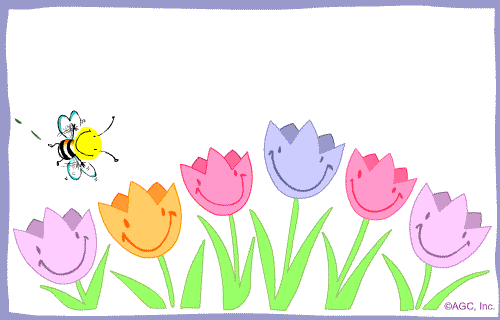 